Medienkommentar 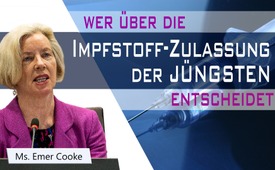 Wer über die Impfstoff-Zulassung der Jüngsten entscheidet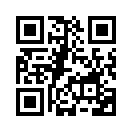 Die Europäische Arzneimittel-Agentur EMA prüft aktuell die Zulassung von genbasierten Corona-Impfstoffen für Kinder ab 5 Jahren! Wessen Interessen werden hier wirklich vertreten? Die Biografie der EMA-Direktorin Emer Cooke spricht eine deutliche Sprache …Die Europäische Arzneimittel-Agentur EMA prüft aktuell die Zulassung des Corona-Impfstoffes der Hersteller BioNTech und Pfizer für Kinder im Alter von fünf bis elf Jahren! Dies teilte die EMA am 18. Oktober in Amsterdam mit. 
Bereits zuvor wurden im Eiltempo die Zulassungen für die umstrittenen genbasierten Impfstoffe erst für Erwachsene und dann auch für Jugendliche ab zwölf Jahren bewilligt.Die EMA, die in der EU für die Zulassung und Überwachung von Arzneimitteln zuständig ist, wird als das Expertengremium dargestellt.
Doch wie vertrauenswürdig und vor allem unabhängig ist die Agentur, auch angesichts der Tatsache, dass der "Impfstoff" in Kürze den Jüngsten verabreicht werden soll?Am 16. November 2020 wurde Emer Cooke als EMA-Direktorin eingesetzt. Sie hat entscheidenden Einfluss auf die Zulassung eines Pharmaprodukts. Woher kommt sie?

– Von 1985 bis 1991 arbeitete Cooke in verschiedenen Positionen der irischen
   Pharmaindustrie.
– 1991 wechselte sie in den Vorstand der European Federation of Pharmaceutical
   Industries and Associations (EFPIA). Die EFPIA ist die wichtigste Lobbyorganisation der 
   europäischen Pharmabranche mit den höchsten Lobbyausgaben, den meisten Kontakten 
   zur EU und mehreren eingeschalteten Lobby-Agenturen. Sie vertritt einige der weltweit 
   größten Pharmakonzerne, so auch AstraZeneca, Johnson & Johnson und Pfizer. Cooke 
   vertrat bis 1998 in Zulassungsangelegenheiten offiziell die Interessen genau dieser 
   Pharmakonzerne.
– Von 1998 bis 2002 leitete Emer Cooke dann die pharmazeutische Abteilung der EU-
   Kommission. Von dort aus wechselte sie zur EMA, wo sie bis 2016 als Inspektionsleiterin 
   und Leiterin für internationale Angelegenheiten tätig war.
– Von November 2016 bis November 2020 hatte Cooke ein Mandat als Executive Director
   der EMA inne und war zuständig für alle regulatorischen Aktivitäten im Zusammenhang mit 
   pharmazeutischen Produkten.

Nachdem Cooke den EMA-Posten übernahm, wurden innerhalb kürzester Zeit die Corona-Impfstoff von nachfolgenden Pharmakonzernen für die EU zugelassen:
                    - am 21. Dezember 2020, der von Pfizer und BioNTech,
                    - am 29. Januar 2021, der von AstraZeneca und
                    - am 12. März 2021, der von Johnson & Johnson.Als zahlreiche Fälle von zum Teil tödlichen Hirnvenen-Thrombosen im Zusammenhang mit einer AstraZeneca-Impfung gemeldet wurden, setzte sich besonders Emer Cooke für eine Beibehaltung der EU-Zulassung ein.
Im Übrigen beträgt das Gesamtbudget der EMA für das Jahr 2021 stolze 386 Millionen Euro. Davon stammen allein 330 Millionen Euro aus Zulassungs-Gebühren der Pharmaunternehmen, also etwa 86 Prozent.Der österreichische Parlamentsabgeordnete Gerald Hauser hinterfragt, ob eine Person mit derart ausgeprägtem Pharma-Hintergrund, wie Cooke, unbefangen über eine Zulassung entscheiden könne: „Also die Frau Dr. Emer Cooke, die Mitte November 2020 zum Vorstand der EMA bestellt wurde, hat ihr ganzes Leben für die Pharmaindustrie gearbeitet. Sie hat für die Pharmaindustrie geschäftsführend lobbyiert und ist nun für die Zulassung und für die Kontrolle und für die Wirksamkeit von Impfstoffen – so auch wie für AstraZeneca – zuständig. Geschätzte Kolleginnen und Kollegen. Was würde man – als nicht einmal geübter Parlamentarier – zu so einem Fall sagen? Was würde man da sagen? Glatte Insidergeschäfte, glatte Vetternwirtschaft, Bestechlichkeit, alles Mögliche. So ist es. Bitte denken Sie darüber nach, wenn Sie zukünftig die EMA hernehmen als Beweis für die Richtigkeit der Prüfung medizinischer Medikamente.“So stellt sich ganz offensichtlich die Frage nach der Glaubwürdigkeit der EMA:Eine Impfung, die jetzt schon mehr Todesfälle und Nebenwirkungen verursacht, als alle anderen „Impfstoffe“ zusammengenommen, soll kleine Kinder vor Krankheit schützen? Eine Injektion, die den Pharmakonzernen Milliarden beschert, soll "gewinnbringend" für Kinder sein?!Unternehmensgewinne 2020 und 1. Quartal 2021:

Pfizer:                            14.500 Mio. $
Johnson & Johnson:      21.600 Mio. $
BioNTech:                       1.100 Mio. €von ah./ag.Quellen:Impfstoffzulassung der EMA
https://www.msn.com/de-de/nachrichten/politik/impfstoff-zulassung-noch-vor-weihnachten/ar-BB1bWIYe

Vermögenszuwachs der Milliardäre und Pharma: 
https://inequality.org/great-divide/10-biggest-pandemic-profiteers/vom 23.3.2021

https://www.kla.tv/19609: Corona-Abzock-Übersicht 

Emer Cookes Lobbytätigkeit
https://de.rt.com/europa/115540-ema-direktorin-jahrelang-lobbyistin-pharmaindustrie/

https://www.ots.at/presseaussendung/OTS_20210401_OTS0032/fpoe-hauser-ema-direktorin-hat-ihr-ganzes-arbeitsleben-mit-lobbying-fuer-die-pharmaindustrie-verbracht

https://deutsche-wirtschafts-nachrichten.de/510959/EU-Direktorin-fuer-Impfstoff-Zulassung-war-Pharma-Lobbyistin-unter-anderem-fuer-AstraZeneca

https://lobbypedia.de/wiki/European_Federation_of_Pharmaceutical_Industries_and_Associations

https://www.ema.europa.eu/en/about-us/who-we-are/executive-director
Rede von Gerald Hauser: www.youtube.com/watch?v=oqH9CoXXYIs

https://www.kla.tv/18927: Dringender Warnruf: EU-Kommission erteilt Impfzulassung für Kinder – wie vertrauenswürdig ist die Bewertung der EMA wirklich?

EMA-Gebühren
https://www.ema.europa.eu/en/human-regulatory/overview/fees-payable-european-medicines-agency

Todesfälle durch Impfung:
Open VAERS, (2021) VAERS COVID vaccine data
Open VAERS, (2021) All deaths reported to VAERS by year

https://doctors4covidethics.org/as/https://tkp.at/2021/09/16/offener-brief-von-aerzten-und-wissenschaftlern-an-ema-und-eu-parlament/Das könnte Sie auch interessieren:#Coronavirus - Covid-19 - www.kla.tv/Coronavirus

#Impfen - – ja oder nein? Fakten & Hintergründe ... - www.kla.tv/Impfen

#EMA - Europäische Arzneimittelbehörde - www.kla.tv/EMA

#Medienkommentar - www.kla.tv/MedienkommentareKla.TV – Die anderen Nachrichten ... frei – unabhängig – unzensiert ...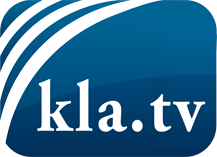 was die Medien nicht verschweigen sollten ...wenig Gehörtes vom Volk, für das Volk ...tägliche News ab 19:45 Uhr auf www.kla.tvDranbleiben lohnt sich!Kostenloses Abonnement mit wöchentlichen News per E-Mail erhalten Sie unter: www.kla.tv/aboSicherheitshinweis:Gegenstimmen werden leider immer weiter zensiert und unterdrückt. Solange wir nicht gemäß den Interessen und Ideologien der Systempresse berichten, müssen wir jederzeit damit rechnen, dass Vorwände gesucht werden, um Kla.TV zu sperren oder zu schaden.Vernetzen Sie sich darum heute noch internetunabhängig!
Klicken Sie hier: www.kla.tv/vernetzungLizenz:    Creative Commons-Lizenz mit Namensnennung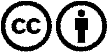 Verbreitung und Wiederaufbereitung ist mit Namensnennung erwünscht! Das Material darf jedoch nicht aus dem Kontext gerissen präsentiert werden. Mit öffentlichen Geldern (GEZ, Serafe, GIS, ...) finanzierte Institutionen ist die Verwendung ohne Rückfrage untersagt. Verstöße können strafrechtlich verfolgt werden.